LES PASSEJAÏRES DE VARILHES                    				  	 FICHE ITINÉRAIRELE MAS D’AZIL n° 25"Cette fiche participe à la constitution d'une mémoire des itinéraires proposés par les animateurs du club. Eux seuls y ont accès. Ils s'engagent à ne pas la diffuser en dehors du club."Date de la dernière mise à jour : 11 mars 2021La carte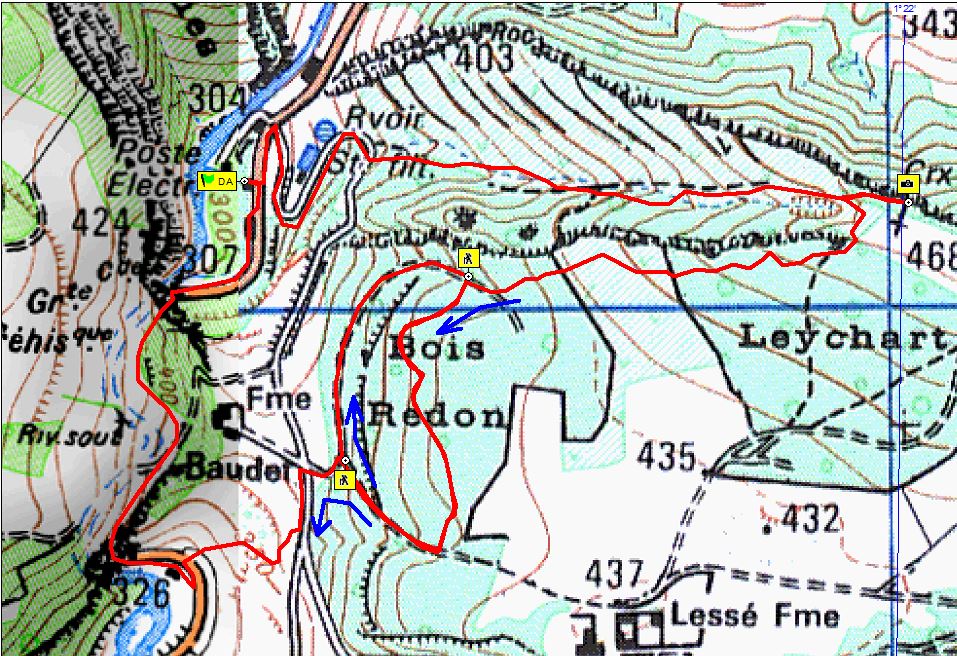 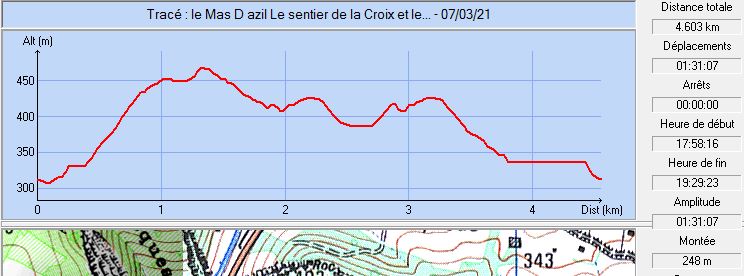 Commune de départ et dénomination de l’itinéraire : Le Mas d’Azil – Parking de l’entrée Nord de la grotte – Le sentier de la Croix et le chemin de Pierre Date, animateur(trice), nombre de participants (éventuel) :07.03.2021 – M. Souleils et J. Gaillard (Reconnaissance)L’itinéraire est décrit sur les supports suivants : Fiche circuit n° 11 – Circuits de randos du Pays des Portes d’Ariège Pyrénées (Disponible à l’office de tourisme des vallées de l’Arize et de la Lèze).Classification, temps de parcours, dénivelé positif, distance, durée :Promeneur – 1h45 – 230 m – 5 km – ½ journée          - Indice d’effort : 35  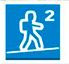 Balisage : Jaune, poteaux directionnels et cairns sur le chemin de Pierre Particularité(s) : Le parcours "inventé" par Michel Souleils et Jean Gaillard est une combinaison des deux chemins proposés sur le topo-guide cité ci-dessus. Chacun de ces chemins peut être parcouru séparément, mais ils sont courtsSite ou point remarquable :La Croix dite de Filheit et son vaste panorama sur Le Mas d’Azil, la vallée et les coteaux environnants Le beau cheminement en crête entre la Croix et le chemin de Pierre (Vue sur la haute chaîne)L’ensemble des œuvres qui jalonnent le chemin de PïerreLa cabane (Orry) restaurée de BaudetLa traversée de la grotte du Mas d’AzilTrace GPS : Oui Distance entre la gare de Varilhes et le lieu de départ : 27 kmObservation(s) : Le chemin emprunté jusqu’à la Croix se prolonge au-delà pour rejoindre le lac de Filheit. Il est maintenant fermé pour des raisons de sécurité (éboulement).Au cours de cette sortie, la partie du chemin située entre les deux silhouettes de randonneur, à travers le bois Redon, est parcourue à deux reprises.